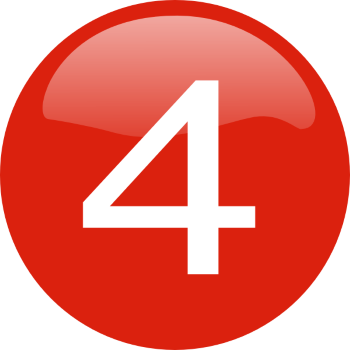 A VOZ DE DEUS1-SAULO-UM VASO ESCOLHIDO2-QUAL É A VOZ3-SALVAÇÃO DE CRIANÇAS E JOVENS4-CORAGEM NO SENHOR5-O QUE EU VOU FAZER6-NINGUÉM DESPREZE A TUA MOCIDADE7-REALIZANDO O IMPOSSÍVEL8-QUAL É A SUA BASE1UM VASO ESCOLHIDOTOPOAtos 9:1-16INTRODUÇÃODeus estava à procura de um vaso. Procurou, à noite, um homem chamado Ananias. Ele ficou assustado. Deus lhe disse: “Levante-se e vá falar com Saulo, você precisa ter um encontro com ele, porque ele é para Mim um vaso escolhido”. 	O que você é para Deus, querido Jovem? Você já pensou nisso?Deus necessita de vasos, vasos escolhidos. Aqui está Deus insistindo para Ananias: “Levanta-te Ananias e vai à rua chamada Direita, na casa de Judas, pois eis que ele está orando e encontrarás ali um homem de Társis, por nome Saulo”.  Aquele chamado causou em Ananias impacto. Ele estava com medo, apavorado. Por que? A igreja estava sendo perseguida em Jerusalém, os crentes estavam espalhados, todos estavam temendo a perseguição.“Vai Ananias, vai e fala com Saulo”. Quem era Saulo? Um terrível perseguidor; era o líder de todo o grupo de perseguidores. E, agora, quando ouviu o chamado de Deus, Ananias ficou com o  coração cheio de medo, e disse: “Senhor, quero ter uma conversa Contigo; talvez não estejas  ciente do que eu estou sabendo”. Ele começou a falar com o Senhor, como se Deus fosse homem e não conhecesse tudo e não soubesse  mais do que ele. Ele disse: “Olha Senhor, tenho ouvido falar muito neste homem, e o mal que tem feito aos Teus santos em Jerusalém, e aqui. Senhor, ele veio com o mesmo objetivo, prender os cristãos e martirizá-los. Foi bom o Senhor me avisar, porque eu vou fugir, vou desaparecer, ele veio para me pegar”. 	Depois de tantas desculpas, e justificativas, o que o Senhor disse para ele? “Ananias, vai”.  	A ordem não mudou em nada. Deus tinha um motivo por excelência para continuar dizendo para Ananias que ele deveria ir. “Saulo é para Mim um vaso escolhido”.Aqui está a história de um jovem escolhido por Deus. Saulo, cidadão romano de nascimento, descendente da linhagem de Israel, da tribo de Benjamim, segundo a lei dos fariseus, da lei irrepreensível, Saulo era a esperança dos rabinos para destruir os escolhidos de Deus.	Querido jovem, não foi na estrada de Damasco a primeira vez que o Senhor se encontrou com Saulo, Ele já o havia encontrado. Onde? Quando? Em que ocasião?No apedrejamento de Estêvão, ali estava Saulo, envergando as suas roupas nobres. Ele estava ali, diante daqueles homens com as mãos cheias de pedras, para ter a certeza do cumprimento eficiente da tarefa de liquidar Estevão. Quando os homens começaram a atirar pedras sobre Estêvão, para espanto de Saulo, ele não fraquejou ou reclamou, mas fixou seu rosto num ponto do céu e disse: “Eu vejo o Filho de Deus, Ele está assentado à destra de Seu Pai”. Quando isto aconteceu, seu rosto refletiu o brilho da glória de Cristo. Naquele instante, nos primórdios da era cristã, quando a terra bebia o sangue do primeiro mártir, Deus falou ao coração de Saulo. Ele começou a viver noites de tremenda agonia, da cozinha para o quarto, do quarto para a copa, ele não conseguia dormir e ouvia uma voz que dizia: “Jesus é o Messias prometido. Você deve aceitá-Lo. As vidas dos mártires são vidas inocentes, Saulo”. É tempo de deixar o serviço e abraçar a liberdade em Cristo. Era o Espírito Santo que falava ao coração de Saulo.Ele ficou incomodado, ao ponto de ir aos sacerdotes. Saiu convencido de que os cristãos eram blasfemos e fanáticos.  Diz a Bíblia que cresceu mais ainda seu ódio contra os cristãos. Ele dirigiu-se ao sumo sacerdote para pedir a vida de homens e mulheres, crianças e jovens. Saulo montou seu imponente cavalo, e partiu com os soldados para Damasco.Depois de três dias, lá estava Saulo diante da encantadora cidade de Damasco. Quando uma luz como o sol o alcançou. O que ocorreu com Saulo?  Ele caiu cego, prostrou-se ao chão e ouviu uma voz do Céu que dizia: “Saulo, Saulo, porque Me persegues?” Ele reconheceu a voz do Senhor. Ali começou o diálogo.	Você já experimentou conversar com Jesus?  À pergunta de Saulo: “Quem és Senhor?” Eis a resposta: “Eu sou Jesus, a quem persegues”.A conversa continuou. Agora Saulo diz: “Que queres que eu faça?” Que maravilha! Saulo se colocou nas mãos do Senhor, como o barro nas mãos de um oleiro. É apenas quando o barro está nas mãos do oleiro que este pode moldar os mais lindos vasos.Cada um de nós somos um Ananias, para dizer ao mundo o que convém fazer. Somos discípulos de Cristo, somos vasos escolhidos de Deus para levar a outros a mensagem do segundo advento.Cada jovem é um vaso escolhido de Deus para espalhar esta mensagem de fé,  esperança e amor.Deus necessita de vasos escolhidos, de homens e mulheres para serem Seus porta-vozes, de uma mensagem de amor para o mundo que está morrendo em angústia e desespero.ILUSTRAÇÃOUma mulher, nos Estados Unidos sonhou, por muitos anos, em ter um vaso. Ela imaginou um vaso todo especial, com um formato diferente. Ela saiu pelas lojas, olhando milhares de vasos. Nenhum deles era de acordo com o que imaginava. Ela já estava desanimada, triste, com vontade de voltar para casa, mas continuou insistindo. Foi a uma grande loja que havia na sua cidade, e então começou a olhar os vasos.Seus olhos viram um vaso, espetacular, era fantástico!  Ficou encantada com a visão daquele vaso. Chamou o artista e disse: “Senhor, eu quero aquele vaso. É aquele mesmo”. O homem sorriu descontraído: “A senhora apenas começou a olhar os vasos que tenho aqui, venha conhecer outros”.“Não me interesso por outros vasos, eu quero aquele ali.”Ela continuou a olhando para o vaso. O artista mostrou muitos outros, mas ela não se interessou por nenhum. Dizia sempre: “Eu quero aquele vaso”. 	No final, o homem coçou a cabeça e disse: “Eu sinto muito, mas não posso vender aquele vaso”.“Mas como? O senhor acha que eu não tenho dinheiro para pagar? Diga quanto é e eu lhe vou lhe pagar um valor maior. quero aquele vaso”.“Não, senhora, eu não posso vender aquele vaso”. Ele começou a contar a história daquele vaso: “Sabe, eu já estou velho, no final de minha carreira. Há muitos anos eu desejei construir uma obra de arte . Pensando nisso, cansado e desanimado, estava construindo um vaso, era este vaso aí. Estava dando a sua forma, amassando o barro, mas o barro não queria dar a liga necessária para que eu pudesse dar a forma que eu desejava, eu já estava cansado de tanto amassar o barro, quando, de repente,  uma pedrinha cortou a minha mão e começou a sair sangue, mas eu estava tão ansioso para moldar aquele vaso que continuei amassando, e o sangue começou a se  misturar com a argila,  e era isso que precisava para dar a liga necessária. Senhora, este vaso não tem preço, ele custou o meu sangue”.Parece a nossa história! Deus tomou o vaso em Suas mãos. Ele começou a amassar o barro, aquele vaso que havia se quebrado com o pecado, estava ferido, não havia mais esperança para ele, mas Deus amassou de novo. Ele colocou Seu sangue para dar a liga necessária. Você é um vaso escolhido por Deus. Ele deu o Seu sangue  para dar a forma, para transformar você em um vaso escolhido dEle. Ele o criou! Ele o salvou! Ele sonha com o dia em que poderá desfrutar a eternidade junto com você!APELOVocê gostaria de ser um vaso escolhido nas mãos de Deus?  Um instrumento escolhido por Deus para levar a mensagem de amor? O diabo está cheio de vasos. Vasos que estão espalhando a mentira, espalhando o pecado, no entanto, Deus chama você para ser um vaso escolhido dEle.  Gostaria de convidá-lo a ser um vaso escolhido nas mãos de Deus. Se você aceita esse convite, fique em pé. Seja um vaso escolhido por Deus, um vaso que leve a mensagem do amor em todo lugar que passe: na universidade, em casa, na escola, no esporte, no namoro, em todo lugar.Pr. Leônidas Verneque GuedesMinistério JovemAssociação Mineira Sul – Brasil2QUAL É A VOZ?TOPOINTRODUÇAOVocê deseja sucesso?Aqui esta seu modelo.Deseja obter realizações na vida?Aqui está o protótipo.Quer estar sob os holofotes, sob a atenção da imprensa, deseja bajulação?Considere o artigo principal na primeira página do maior jornal diário dos Estados Unidos.Era uma caricatura da “MISS AMÉRICA”.Tomou-se a decisão de reunir as qualidades de cada uma das candidatas a fim de Ter a mulher perfeita:Ela tinha cabelos e olhos castanhos, sabia cantar e tinha medidas perfeitas. Era ideal para ser a MISS AMÉRICA.A mensagem é ostentada na página: “ESSE É O PADRÃO PARA A MULHER AMERICANA”.Nenhuma referência é feita em relação:Às suas convicções,A sua honestidadeAo seu Deus.Numa fotografia pequena,10 centímetros para a esquerda,Está outra mulher,Com rosto fino,Pele enrugada, parecendo um pedaço de couro. Sem nenhuma maquiagem, pó ou batom.Leva um sorriso débil nos lábios e um lampejo no olhar.Parece pálida, talvez seja minha imaginação ou talvez seja verdade.A notícia diz: “MADRE TEREZA EM ESTADO GRAVE”.Você conhece a história de Madre Tereza.Quando ganhou o Prêmio Nobel da Paz em 1985, ela doou os 200 mil dólares para os padres de Calcutá; quando um empresário lhe comprou um carro novo, ela o vendeu e deu o dinheiro para os menos privilegiados.Não ganhou nada e não possuiu nada.DUAS MULHERES: MISS AMÉRICA E MADRE TEREZA.Uma caminha pela passarela;A outra trabalhava em becos.I - DUAS VOZES:Uma promete coroas, flores e multidões;A outra, serviço.Não tenho nada contra modelos bonitas, embora eu tenha algumas reservas sobre elas, mas tenho algo contra as vozes mentirosas que atormentam nosso mundo.II - VOCÊ JÁ AS OUVIU?Elas dizem para trocar sua integridade por um momento de prazer.Elas sussurram, insistem, escarnecem, atormentam, tentam conquistar, elogiam:TUDO BEM , VÁ EM FRENTE!ESPERE ATÉ AMANHÃNÃO SE PREOCUPE, NINGUÉM VAI SABER.COMO PODE ALGUMA COISA TÃO LEGAL  SER TÃO RUIM.?III - AS VOZES DA MULTIDÃO.Homens e mulheres vociferam num esforço frenético de conquistar tudo o que podem antes que o tempo se acabe.Compre, venda, comercialize, troque, faça qualquer coisa, mas faça rápido e para que todos possam ver.Um coral infindável de vozes explosivas: algumas oferecendo, outras tomando para si, mas  todas gritando.IV - O QUE FAZER COM ESSAS VOZES?As vozes que atormentam e seduzem estão próximas.Uma propaganda no topo da televisão promete um filme que transformará todas as suas fantasias em realidade.Na lista telefônica, várias colunas de serviços de acompanhantes oferecem “AMOR LONGE DE CASA”.Em um canal de TV um apresentador de programa de entrevista discute o tópico do dia: “Como se dar bem fazendo sexo no escritório”.VOZES:Algumas Por Prazer.Outras Por Poder.Algumas Prometem Aceitação.Outras Prometem Carinho.Todas Têm Algo Para Oferecer.V – JESUS TAMBÉM OUVIU VOZES (João 6:15 )Mesmo as vozes que Jesus ouviu prometiam algo.“Quando a multidão viu o milagre que Jesus tinha feito, começou a dizer: com certeza este é o profeta que devia vir ao mundo”.( Esse homem poderia ser nosso rei)Para um observador distante (Fora de sintonia com a grande MISSAO) essas  são as VOZES da vitória.Para o ouvido mal treinado (talvez o meu e o seu), esses são SONS de triunfo.O QUE PODERIA SER MELHOR?mil pessoas proclamando ser Jesus “o profeta”.Milhares de vozes avolumando-se em um ruído de avivamento, em uma aclamação de adoração.As pessoas tinham tudo que precisavam para uma revolução.Tinham Um Inimigo: Herodes.Tinham Um Mártir: João Batista.Tinham Liderança: Os Discípulos.Tinham  Suprimento: O Multiplicador De Pães.Eles Tinham Um Rei: Jesus De Nazaré. Jesus Poderia Ter Cedido Aos Encantos Terrenos. ElePoderia Ter Dado Ouvido As Vozes Tentadoras DesteMundo Não Fosse Seu Claro Senso de Missão e CompromissoALGUMAS PERGUNTAS EM SUA  MENTEA hora havia chegado?O reino de Israel seria restaurado? Será que as pessoas estavam falando inspiradas por Deus?Jesus É Rei – Alguém Proclamou. E A Multidão Repetia, Concordando. Um Coro, Clamando Poder, Contagiava Seus Ouvidos.Não Precisa De Cruz, Nem De Sacrifício.Um Exército de Discípulos Seguindo as Pegadas de Jesus   VIII.  PODERIA SER A HORA DA VINGANÇAAquele que tomou a cabeça de João Batista está a alguns metros de distância. Pergunto-me se Herodes já haveria sentido  alguma vez uma lâmina fria em seu pescoço (Jesus poderia ter liderado uma revolução se quisesse ).Sim Jesus Ouviu Essas Vozes.Ele Ouviu a Sedução.Entretanto, Também Ouviu Mais Alguém (O Pai ).E Quando Jesus O Ouviu, Ele O Atendeu.“Sabendo Jesus Que A Multidão Estava Com A Idéia De Pegá-Lo À Força Para Fazê-Lo Rei, Voltou Sozinho Para O Monte”. João 6.15.Jesus preferiu estar sozinho com o verdadeiro Deus a ficar junto à multidão de pessoas equivocadas (Disse não á  tentação ).Seu senso de compromisso disse a Ele para não despedir a multidão.Não era uma voz de fora que Jesus ouviu, era uma voz do interior (a voz do Pai).Como uma verdadeira ovelha Ele foi capaz de ouvir a voz do Pastor.Como um verdadeiro discípulo foi capaz de ouvir a voz de seu mestre.Conclusão O mundo quer invadir seu coraçãoO inimigo quer entrar sem bater.Jesus apenas bate (Apocalipse 3: 20)As vozes gritam por sua adesão;Jesus mansamente pede.O mundo promete prazer rápido.Jesus promete um jantar tranqüilo com Deus Ele promete uma eternidade de prazerQual voz você escuta? No seu dia a dia a que voz você tem dado ouvido?Deixe-me dizer algo importante:“Não há um momento em que Jesus não esteja falando”.Nenhum sequer.Não existe um lugar em que Jesus não esteja presente, nenhum sequer.Nunca Haverá Um Quarto Escuro;Um Saguão Muito Envolvente;Um Escritório Muito Sofisticado;Que O Grande Amigo Não Marque Presença  E Que Não Nos Acompanhe, Ele Sempre Está Esperando Ser Convidado a Entrar.Poucos Ouvem Essa Voz.Um Número Ainda Menor Abre A Porta.Cercadas de Promessas Maravilhosas de Prazer está a Promessa eterna de Sua Presença.“E Eu Ficarei com vocês todos os dias, até o Fim dos Tempos”.“Eu nunca o deixarei; Eu jamais o abandonarei” Mat.28:20.Não existe voz no mundo que soe tão alto a ponto de não permitir que a Voz de Deus seja ouvida... se decidirmos Ouvi-La.Você não deseja dar um basta, nessas vozes de engano, de uma vez por todas, e Ficar ouvindo para sempre a Voz meiga e Mansa de Nosso Redentor?Pr. Ednelson StorchMinistério JovemAssociação Mineira Leste - Brasil3ENHOR SOMOS TUA VOZPara a salvação de nossas crianças e jovensTOPOTexto Base: Deuteronômio 1:1-8INTRODUÇÃOMarco histórico: Quando olhamos para o primeiro dia do 11º mês do 40º ano do êxodo, encontramos Israel acampado em Sitim, em frente a Jericó, nas planícies de Moabe, ao leste do rio Jordão (Num. 25: 1; Deut.1: 1-3). Durante os dois meses que permaneceram ali (Deut. 1: 3; cf. Jos. 3: 1, 2, 5, 7; 4: 19), todo o preparo foi feito para ocupar Canaã. Neste tempo Moisés apresentou os princípios que constituem a maioria do livro de Deuteronômio.Por que é importante estudarmos este livro? Sua grande importância está no registro das orientações de Deus para Moisés e também para o povo.  Ele destaca que a lei de Deus deveria ser freqüentemente repetida para Israel, de forma que eles não esquecessem dos seus ensinamentos. Deveria ser mantida diante da cidade, sendo sempre exaltada e ensinada, linha após linha, preceito sobre preceito, e ainda em ocasiões de festa ela deveria ser lida de forma que todos pudessem ouvir. A prosperidade de Israel dependia da obediência a esta lei. Se fossem obedientes, teriam vida; se fossem desobedientes a conseqüência seria a morte. Os livros de Êxodo e Deuteronômio registram o tratamento de Deus para com o povo de Israel. Deus livrou os israelitas da escravidão e os guiou pelo deserto, para a terra prometida. Ele, o líder invisível de Israel governou por meio de instrumentos visíveis. 	O Senhor, Deus do Céu, é nosso Líder. É um Líder em quem podemos confiar com segurança.CONSIDERANDOEra o primeiro dia do décimo primeiro mês, ano quadragésimo do êxodo. O povo de Israel ainda permanecia no deserto. Deus voltou a falar através de Moisés dizendo: “Tempo bastante haveis estado neste monte!” - Deut.1:6.Deus estava incomodado com o tempo que aquelas famílias estavam no deserto. Deus lhes havia libertado do Egito, os tirou da escravidão, para levá-los a uma terra nova, Canaã, que manava leite e mel. No entanto, já haviam se passado quarenta anos e eles ainda estavam no deserto. A caminhada direta do Egito a Canaã não demoraria tanto tempo assim.V.8 – “Eis aqui a terra que pus diante de vós; entrai e possuí a terra que o Senhor, com juramento, deu a vossos pais...”.É chegada a hora de entrarmos na Terra Prometida!PREOCUPAÇÕES DIVINASDeuteronômio 6:6 - “Estas palavras que hoje te ordeno estarão no teu coração”.Quando guardamos algo em nosso coração é porque estamos apaixonados por isso. Deus estava preocupado. Por isso orientações especiais ao povo. Assim como no passado, depois de tantas provas de Seu poder, eles haviam esquecido de Seu nome e Suas palavras, agora às portas de Canaã, parece que eles já estavam esquecendo de tudo novamente. Deus deu a Moisés o que está no livro de Deuteronômio. Era uma mensagem que repetia, em síntese, o que Deus havia ensinado de mais importante até ali.O que nos chama a atenção é que Deus não estava apenas preocupado com o presente, mas com o futuro de Israel, o futuro da liderança da igreja de Israel. O futuro não deveria ser somente aguardado, deveria ser construído, preparando àqueles que conduziriam a igreja de Israel no futuro próximo. Esta preocupação Divina fica bem clara em todo o livro:6:7 – “Tu as inculcarás a teus filhos, e delas falarás assentado em tua casa, e andando pelo caminho, e ao deitar-te e ao levantar-te”.11:19 – “Ensinai-as a vossos filhos, falando delas assentado em vossa casa, e andando pelo caminho, e deitando-vos, e levantando-vos”.12:12 – “Ensinados os filhos terão condição de participarem da herança”.18:5 – “No reino os filhos serão ministradores do Senhor”.23:8 – “Mesmo os filhos da terceira geração, dos povos vizinhos, poderiam participar da assembléia do Senhor”.29:29 – “As coisas reveladas pertencem aos nossos filhos”.31:13 – “Que os filhos aprendam a temer ao Senhor”.31:19 - “Que os filhos aprendam novo cântico”.Você já parou pra pensar quem estará liderando a igreja de Deus, nos próximos dez anos? Os jovens, juvenis, adolescentes. E se nós não formos preparados, haverá uma grande crise na igreja no futuro próximo.Preocupando-se com o momento presente que aquelas crianças e jovens viviam, não estaria o Senhor pedindo que os pais, líderes, e outros mais experientes, os ajudassem a enfrentar as influências negativas dos povos vizinhos e seus costumes pagãos? Deuteronômio 13:6-8 – “Se teu irmão, ou teu filho...te incitar em segredo, dizendo : Vamos e sirvamos a outros deuses dos povos que estão ao nosso redor. Não concordarás com eles, nem o ouvirás...”OS ENCANTAMENTOS DO SÉCULOAtos 8:9-10“Ora, havia certo homem, chamado Simão, que ali praticava a mágica, iludindo o povo de Samaria, insinuando ser ele grande vulto, ao qual todos davam ouvidos, do MENOR ao MAIOR, dizendo: Este é o poderoso Deus”.Será que os jovens de hoje não estão iludidos, dando ouvidos aos encantamentos que andam por ai? Não seriam a televisão, o cinema, as músicas, as drogas, a prostituição, a apatia religiosa, os encantamentos, instrumentos de mágica de nosso tempo? Pela quantidade de tempo e interesse que são dedicado à estas coisas e lugares, infelizmente a nossa resposta acaba sendo positiva.Assim como Moisés tinha por objetivo estabelecer o reino de Deus na Canaã terrena, Filipe, que pregava em Samaria, tinha como objetivo o estabelecimento do Reino de Deus na Canaã Celestial.CONCLUSÃOMoisés e Filipe viveram em períodos diferentes, mas enfrentaram problemas semelhantes. Deus os tornou Sua Voz! Deus está precisando de homens e mulheres que hoje, conscientes dos terríveis perigos que rodeiam nossas crianças e jovens, a se colocarem a disposição de Deus e digam: SENHOR SOMOS TUA VOZ!Como um eco, as advertências Divinas também precisam ser ouvidas pelo Israel moderno. Estamos às portas da Canaã celestial. O inimigo está ao nosso redor com sua influência negativa, querendo arrastar a cada um de nós. Vamos permanecer com os braços cruzados?  Diante destas claras colocações Divinas, só deveria haver uma resposta dos pais, líderes, pessoas de mais experiencia: SENHOR, SOMOS TUA VOZ!Se havia alguma dúvida de que Deus estava preocupado com as influências negativas, que poderiam destruir crianças e jovens, o texto citado tira todas as nossas dúvidas. As influências negativas existiam sim!Hoje as tentações são muito maiores diante da certeza de que a história desse mundo vai caminhando para o seu final. Satanás vai intensificar ainda mais suas estratégias para o mal.Diante da necessidade de juvenis, adolescentes e jovens que sejam consagrados e vivam hoje ao lado de Jesus respondamos o seu chamado: SENHOR, SOMOS TUA VOZ!Enfrentando os desafios que estão diante dos jovens: A pressão dos amigos, a filosofia do descartável, sexo livre, o “não tô nem aí” e tantas outras artimanhas que tentam enredar, a única resposta que cada um de nós deve e pode dar é: SENHOR, SOMOS TUA VOZ!Quando Samaria foi atingida pela pregação e testemunho deste homem de Deus – Filipe, a Bíblia diz em Atos 8:12-13, que houve uma conversão em massa naquela cidade, inclusive Simão foi batizado.Quando Faraó perguntou a Moisés quem é que estaria indo embora do Egito, abandonando os deuses daquela terra, suas músicas, suas festas, seus homens e mulheres, suas drogas, seus prazeres da carne, abandonando definitivamente tudo e partindo para Canaã,  a resposta de Moisés foi : “Havemos de ir com os nossos jovens, e com os nossos velhos, e com os filhos e com as filhas..., havemos de ir,  pois temos de celebra festa ao Senhor!”  - Êxodo 10:9.Nossa oração: “Querido Deus, muito obrigado por estarmos entendendo os perigos que ameaçam a salvação de nossas crianças e jovens. Como usastes Moisés e Filipe, usa-nos hoje também. Ensina-nos a servir! Se o inimigo pensa que deixaremos alguns deles – crianças e jovens para trás, ele está muito enganado, com certeza celebraremos juntos festa ao Senhor na Canaã Celestial. Muito obrigado por tudo, e pelo privilégio de podermos dizer : SENHOR SOMOS TUA VOZ ! Amém!     Orientações aos pregadores:Acrescente ao sermão experiências de crianças e jovens mais próximos da sua  realidade. Tome o cuidado, quando necessário, de não mencionar o nome de pessoas que estejam presentes ou familiares.Dê oportunidade para que as pessoas participem do sermão, respondendo perguntas como: “Vocês acreditam que satanás está querendo enganar e encantar as nossas crianças e jovens?”, “Você já parou para contar quantas horas do seu precioso tempo tem dedicado à televisão?”, “E seus filhos?”Ore a Deus pedindo que esta mensagem não seja somente para os outros, mas para você em primeiro lugar.Pr. Reynaldo Coutinho OliveiraMinistério JovemAssociação Rio de Janeiro Sul - Brasil4CORAGEM NO SENHORTOPOTexto Base: Josué 1INTRODUÇÃOLer Josué 1:9Moisés tinha falecido! O fardo há tanto tempo carregado pelo corajoso Moisés precisava ser levado por outra pessoa.Todo o Israel, espalhado pela planície, aguardava às ordens de um novo líder. Dentre os milhares, escolheu o Senhor a Josué, filho de Num, jovem valoroso, que alguns tempo antes já havia sido escolhido por Moisés para expiar a terra. Josué deve ter tido algum tempo para pensar. Deve ter contemplado a sós o vasto exército acampado e a grande responsabilidade que assumiria, olhado para aquela gente que muitas vezes reclamava, que não tinha confiança nas mãos do grande líder, Moisés. Deve ter relembrado das grandes crises enfrentadas pelo experiente Moisés. Deve ter-lhe subido um frio pela barriga. E agora o desafio dependia de sua coragem. Exigia muita coragem. Era um tremendo desafio. Era uma enorme responsabilidade.Confiando em Deus, Josué aceitou o chamado! Ainda que falte coragem, quando Deus chama, Ele capacita.INFLUÊNCIASua coragem já começou a se refletir em seus seguidores. Reuniram-se e deram a Josué um voto de confiança: “Tudo quanto nos ordenaste faremos, e aonde quer que nos enviares, iremos. Como em tudo obedecemos a Moisés, assim em tudo obedeceremos a ti.” – Josué 1:16.Seu entusiasmo e coragem tomaram de surpresa seus ansiosos ouvintes. Sua fé decidida fortaleceu a confiança deles, e logo se espalhou a notícia entre o povo: “Vamos atravessar o Jordão! Dentro de três dias vamos atravessar o Jordão”!Deve ter sido um espetáculo a experiência de Israel, atravessando o rio Jordão em seco. Na época da cheia, suas correntes transbordavam nas margens.	Na vida espiritual há muitos rios a serem cruzados. Muitas correntes que se avolumam e precisam ser atravessadas. Se este for o seu caso, lembre-se: Sê forte e corajoso, não temas nem te espantes...”.CORAGEM VERSUS COVARDIAA verdade é que todos nós admiramos a coragem. Não precisamos de professor para nos ensinar que a bravura é uma coisa excelente. A falta de coragem é considerada um grande defeito de caráter. Se sentimos falta dela para enfrentarmos os perigos e travarmos as batalhas da vida, nos sentimos não somente tristes, mas secretamente envergonhados. A ausência de coragem é uma falta que dificilmente alguém está disposto a admitir. Para ela inventamos nomes favoráveis, e tentamos ocultá-las até de nós mesmos.Nada é mais difícil de se confessar do que a covardia.Ilustração	Neco Padaratz, surfista número um do Brasil, a algum tempo atrás dia deu uma prova de verdadeira coragem. Ele, que está acostumado a surfar as ondas mais radicais do planeta, e que já ganhou um concurso no Havaí onde as ondas chegam a 14 metros de altura, foi convidado a participar em 2003 do mesmo concurso com uma premiação milionária. Em uma revista (“Isto É”, maio de 2003), ele declarou sua resposta de coragem: não participaria porque amava muito sua vida. Segundo a reportagem, essa foi a maior apresentação de coragem do surfista diante de tamanha premiação.O QUE É CORAGEM?Por outro lado não possuímos nem provamos mais alegremente qualquer virtude do que a coragem. O ser humano sempre a amou e exaltou. Ela empresta glória e esplendor à vida, na qual habita.  Pode elevá-la, enobrecê-la, e coroá-la de luz.A coragem é uma virtude incentivada pelos Céus.  É uma virtude que deve ser buscada com todo empenho.  Todavia, é uma das mais simples e mais honestas das graças cristãs. A coragem é mais uma qualidade do coração do que da mente. A palavra deriva do latim “cor”, que significa coração.Ter coragem significa ter o coração no que procuramos empreender: Decisão, dedicação, convicção. A coragem não consiste na ausência de medo, mas no domínio sobre ele. Quanto mais sensíveis somos aos perigos da vida, mais nobre é o exercício da coragem. Andar à deriva neste mundo de pecado, como se nele não houvesse nada a temer, não é coragem. Desligar-se da vida, ou participar de qualquer façanha suicida para levianamente chamar a atenção, não é coragem. Acomodar-se pela sorte ou pelo mal e dizer como o tolo: “Não tem jeito”, não é coragem.Muitas pessoas interpretam a coragem como bravura. Ela é isto, mas é também firmeza em face do ridículo.  É agir em resposta ao comando da própria consciência contra as fortes correntes de opinião pública, pois a coragem descarta compromissos de comodidade.Coragem é enfrentar as tentações e os perigos desta vida sem se render ao temor. É atravessar sem temor os portais da morte com uma fé que é mais forte do que o temor. É viver na presença de um Deus justo, na confiança de um amor que lança fora o temor.Prova sua coragem, o indivíduo lúcido, que com cada nervo alerta, força passagem cuidadosamente no meio das chamas para salvar uma criancinha. É um ato diferente de alguém que sobe numa moto, ou numa rampa, para voar sobre dez carros estacionados um ao lado do outro.	Para Deus a coragem verdadeira, é aquela que é racional, justa, honesta, altruísta, humilde e submissa à sua vontade. A inabalável coragem é uma qualidade de liderança.Winston Churchil disse o seguinte: ¨A coragem, é com justiça considerada a primeira das qualidades humanas, porque é a qualidade que garante todas as outras”.Querido jovem, peça a Deus para que você seja corajoso ou corajosa no Senhor.HOMENS E MULHERES DE CORAGEMA Bíblia está repleta de atos de coragem.DAVI - Um dia o jovem Davi, a pedido de seu pai, deixou suas ovelhas e foi levar alimento para seus irmãos que estavam alistados no exército de Saul. Quando chegou lá, viu seus irmãos humilhados, juntamente com todo o exército de Israel desafiados pelo gigante Golias. Ele teve medo. Seu coração se agitou quando viu o espantoso filisteu. Mas ele se lembrou do leão e do urso que matara para proteger suas ovelhas, com o poder do Senhor. Ouviu as desafiadoras palavras de Golias contra o próprio Senhor, o dono do universo. Isso o desafiou a ter coragem para fazer a obra do Senhor. Quando Deus chama, Ele também capacita.E vocês conhecem a história: “Tu vens a mim com espada, e com lança, e com escudo; porém, eu venho a ti em nome do Senhor dos Exércitos, a quem tu tens afrontado”.  I Sam. 17: 45.As Escrituras Sagradas registram este episódio para que também possamos cultivar piedosa coragem. A senda cristã exige coragem.SOLDADOS DE DAVI – Por que não falar da coragem dos soldados de Davi, quando fugitivo, disse: “Quem dera pudesse eu beber um pouco de água do poço que está junto à porta de Belém”?  E aqueles homens, que E.G.White disse que eram os homens mais corajosos que viveram sobre a terra, saíram da presença de Davi, passaram pelo acampamento dos filisteus, e com risco de serem mortos, tiraram água do poço e trouxeram para Davi. Então Davi, quando pegou a água para beber, lembrou-se que esta água tinha custado a vida deles, não quis beber e a derramou como oferta ao Senhor! II Samuel 23:14-17.NATÃ – Por que não falar da coragem do profeta Natã, quando este repreendeu a Davi ao ele pecar com Bate Seba, podendo receber ordem de morte imediata pelo rei?ELIAS – Por que não falar da coragem de Elias, diante dos 450 profetas de Baal no monte Carmelo? Enfrentando o rei Acabe e a rainha Jezabel? Enfrentando toda uma nação e sua onda de idolatria?ESTER – Por que não falar desta destemida rainha, que enfrentou a oposição contra o seu povo e apresentou-se com grande coragem diante do rei. Como uma demonstração ela disse: “se tiver que perecer, perecerei”.ANANIAS, MIZAEL E AZARIAS – Por que não falar da coragem de Ananias, Misael e Azarias, quando diante da morte não se inclinaram em adoração á estátua na planície de Dura?JESUS - Acima de tudo jovens, por que não falar da coragem de Jesus, ainda jovem, diante do terror do Getsêmani e da morte de cruz, enfrentou tudo com coragem por amor a você e mim?CORAGEM PARA HOJEDeus precisa, hoje, mais do nunca, de testemunhas corajosas.  De pessoas que ponham o coração à sua disposição. Precisa de nós que vivemos no fim dos tempos, quando Satanás está irado.Neste tempo são necessários jovens corajosos para enfrentar as correntes do inferno que se apresentam cheias de luzes bonitas e encantadoras, mas que em seu íntimo trazem infelicidade, morte, dor, sofrimento, vazio e morte eterna.Coragem para ser honesto na avalanche de mentira, mesmo que isto custe perdas!  Coragem para ser justo! Coragem para ser simples e natural!  (Não é a mídia ou a sociedade que deve dizer o que eu devo vestir ou comer). Coragem para ser diferente! Coragem para colocar-se ao lado da justiça e da verdade! Coragem para falar através do viver e do estilo de vida jovem e da esperança de um Novo Céu e uma Nova Terra onde habita justiça, paz, alegria e vida eterna.Nenhuma responsabilidade é demasiada pequena que não necessite de coragem.Existe uma coragem para o campo de batalha, para a cidade apinhada e para o deserto solitário; para a enfermaria e para o mercado; para o estudo e para a cozinha; para o púlpito e para o banco da igreja.Há uma coragem de homem, uma coragem de mulher e uma coragem infantil, porque coragem é fortaleza de coração, e em toda parte há lugar para o forte de coração. Somente perdemos a coragem quando perdemos a fé.CONCLUSÃOConhecendo, agora, o que é ser corajoso, você quer colocar-se nesse momento nas mãos de Deus e dizer: “Senhor, reconhecendo o Teu grande amor e Tua coragem para morrer por mim, eu quero colocar o meu coração a fazer a Tua vontade?”.Coloque-se de joelhos e ore ao Senhor neste momento. Dedique sua vida a Ele. Peça forças para tomar a decisão de ser um jovem de coragem nestes dias. Clame ao Senhor!Pr. Hélio Lúcio XavierMinistério JovemAssociação Rio Fluminense - Brasil5O QUE EU VOU FAZER?TOPOTEXTO BÍBLICO: ISAÍAS 30: 1 – 5I. INTRODUÇÃOTalvez você já tenha ouvido, lido ou até mesmo falado a seguinte frase: e agora, o que é que eu faço? Existem inúmeras situações na vida que nos fazem dizer isso. Hoje vamos estudar uma parte do livro do profeta Isaías aonde o povo de Judá diz isso: o que é que vamos fazer? O ponto não é exatamente a pergunta e sim a sua resposta. Que resposta você dá a essa pergunta? Talvez você passe por um momento da sua vida aonde essa pergunta brota como água da nascente! Sem emprego, com a mensalidade da faculdade atrasada, o namoro de mal a pior, o relacionamento com os pais cada dia mais difícil, enfim, o que se faz quando tudo na vida parece dar errado? O livro de Isaias responde essa pergunta. Vamos tentar entender melhor o texto bíblico. II. PARCERIA COM O EGITOO povo de Israel era o povo eleito de Deus. Foram escolhidos para mostrar o Seu poder a todas as nações, mas escolheram seguir um caminho diferente. Escolheram abandonar a Deus. É geralmente quando abandonamos a Deus que as coisas começam a ir mal. Logo uma poderosa nação se transformou num fraco e vulnerável reino. Em nossa história, os judeus estavam sendo ameaçados pelo império assírio. As forças assírias eram fortes demais e não havia a mínima possibilidade de vencê-las a não ser que se oferecesse o pagamento de um tributo ao governo da assíria. O que fazer? Para onde correr? Essa é a mesma pergunta que se faz hoje. O que é que se faz quando tudo parece estar indo por água abaixo? 	O texto bíblico mostra a opção que eles encontraram: juntar forças com outros exércitos! Pensaram em unir judeus e egípcios e assim enfrentar à assíria. Pobres judeus! O profeta fala de vergonha e de confusão. Um povo que tenta se ajuntar com a fraqueza de outro achando que dois fracos podem juntos se tornam fortes só pode terminar em vergonha e confusão.	III. O EGITO DE HOJE	É exatamente assim que muitos de nós temos feito. Quando as coisas começam a ir mal e quando os problemas batem a porta de nossa casa e tiram por completo a paz e o descanso. Quando tudo que se planejou dá errado, quando o imaginado não acontece. Quando o dinheiro não vem e a saúde tarda em voltar. Quando o emprego insiste em ficar só na casa do vizinho, o que é que se faz?	Muitos têm descido ao Egito. Hoje o Egito tem muitas facetas, se apresenta com muitas e diferentes roupas. Por exemplo, um jovem devendo a faculdade. O que ele faz? Corre para pedir dinheiro aos pais, mas os pais não têm! Pede para um irmão que já esta formado, mas ele também está passando por uma situação financeira complicada e não  pode atender naquela hora. Vai até um tio, daí a um primo, ao avô, ao diretor da faculdade, a um professor, a outro professor e de repente se vê sem ninguém pra lhe ajudar. Aonde corre então? Alguns têm descido ao Egito buscando um dinheiro que não é correto. Agiotas, negócios ilícitos, dinheiro que não lhes pertence, seja de amigos ou dos dízimos. Não fazem por maldade, mas porque no desespero já não sabem para onde correr. Fazem com a certeza de que não o farão mais ou que devolverão assim que puderem. Descem ao Egito.	Pode ser que os problemas sejam com os amigos. Eles cobram atitudes que não soam bem a seus ouvidos. Você se sente deslocado, e por vezes, não só deslocado como antipático. Você quer se enturmar melhor, mas algumas coisas ainda lhe incomodam. Como resolver isso? O que fazer para ser aceito pelo grupo no cursinho, faculdade, escola ou simplesmente no grupo de amigos da rua? Parece que a única saída é descer ao Egito. O Egito tem o som das musica, das festas, e tem o gosto da bebida. No Egito o sexo é colocado fora de lugar e se namora de qualquer jeito. No Egito estão as drogas. E o pior, você pensa que tudo isso pode facilitar a sua vida. Se eu fizer essas coisas serei aceito e é isso que eu preciso! Então lá vai você descendo para o Egito.	IV. AS CONSEQUÊNCIAS	Sabe o que a Bíblia fala sobre o Egito? O profeta diz que a força do faraó se tornará em vergonha e confusão! Um dos capitães do exército assírio fez um discurso diante de seu exército e os judeus puderam ouvir. Ele dizia que quem confia no Egito, confia num bordão de cana quebrada e qualquer que se apóia nele tem sua mão furada!!! (Is 36:5)	O que, os que descem ao Egito, não enxergam ou não lembram é que no Egito existe vergonha, dor, lágrimas, tristeza e confusão. No Egito as pessoas que eram livres se tornam escravas. No Egito todos os sonhos morrem e algumas vezes os que descem ao Egito nunca mais voltam. Algumas frases são próprias de pessoas que desceram ao Egito e sentiram o que é a dor de ter sua mão furada: “Por que não dei ouvido...” ou “Eu devia ter escutado o que me disseram...”.  são frases que saem da boca de gente que se feriu. São sonhos desfeitos. O sonho de um dia ter um casamento feliz destruído por atitudes impensadas. O sonho de uma faculdade jogado por terra. Às vezes uma vida com um lindo futuro pela frente destruída por uma noitada que termina num trágico acidente de carro. O Egito só causa dor e tristeza. O Egito escraviza. O Egito é vergonha. O Egito produz jovens que por vezes não tem coragem de olhar nos olhos das pessoas que mais amam. O Egito destrói famílias em cinco minutos de prazer egoísta que se multiplicam infinitamente em culpa.V. A SOLUÇÃOPor que descer ao Egito? Porque ir aonde só existe tristeza? Porque buscar onde não existem soluções verdadeiras? Por que correr atrás das lágrimas?Você pergunta, então: E o que eu vou fazer? Qual é a saída para tudo isso? Essa era a mesma pergunta que havia no coração de um rei. O nome dele era Ezequias. Descer ao Egito não era a opção dele. Meu amigo, ouça em nome de Jesus: descer ao Egito não é opção para nós! Não cogite e nem imagine como seria descer ao Egito. É vergonha e confusão. Ezequias entendeu isso quando ouviu o profeta dizer: “... em vos converterdes e em repousardes, estaria a vossa salvação...” (30:15). Quando as oportunidades do homem terminam, só então as de Deus se iniciam. No poder da oração está a solução de Deus. Simples assim! Simples como somar dois mais dois. Simples como acender uma lâmpada ou fechar uma torneira. A solução está na confiança em Deus. A porta de saída está em clamar ao Deus todo-poderoso. O rei de Judá entendeu isso. No capítulo 37 verso 15 ele age. Ele cai de joelhos diante de Deus e ora. Não só ora, ele clama e até mesmo chora. Existe poder na oração sincera do filho de Deus. Não importa quantas palavras tenha a oração ou se eu nunca tenha orado. Não importa se estou no transito ou na igreja, minha oração será ouvida e será atendida.VI. CONCLUSÃOMeu querido amigo, aceite o desafio de entregar seu caminho completamente nas mãos do salvador Cristo Jesus. Aceite o desafio de clamar e derramar seu coração aos pés de Cristo. A promessa de Deus é que nenhum clamor de um filho ficará sem resposta. Foi assim com os reis da Bíblia, foi assim com os profetas e apóstolos, foi assim com os pioneiros da igreja e será assim também com você.Não fuja para o Egito. Você não vai encontrar aquilo que espera para ter paz, realização pessoal e ser totalmente feliz.Ezequias correu para Deus. Ele clamou. O problema dele não era pequeno ou simples. Acredito que você não terá um problema tão grande como o dele. Só que ele teve coragem e clamou, orou e chorou. Pediu que Deus colocasse Sua poderosa mão.Você também precisa pedir isso? Parece impossível de ser resolvido o problema? Pode ser que você já tenha até desistido de lutar e jogado a toalha branca. Não desista. Lute, mas lute com a sua principal arma que é descansar nos braços do pai.	O texto de Isaías 37:36-37 diz que o problema do Rei Ezequias foi resolvido. Miraculosamente resolvido assim como o seu será. Acredite! O anjo do Senhor passará por sua vida destruindo o que precisa ser destruído, limpando o que precisa ser limpo e removendo o que precisa ser removido. O Anjo do Senhor destruiu uma multidão de soldados fortemente armados. Nada pode ser mais forte do que a resposta de Deus. Essa resposta está a sua disposição. Esse anjo também poderá passar por sua vida, por sua casa, em seu namoro, no seu trabalho. Só depende de você aceitar. Aceita?Rubem BullónMinistério JovemAssociação Amazônia Ocidental - Brasil6NINGUÉM DESPREZE A TUA MOCIDADETOPOTexto Base: I Timóteo 4:12INTRODUÇÃO	Ler I Timóteo 4:12 – “Não deixe que ninguém o despreze por você ser jovem. Mas, para os que crêem, seja um exemplo na maneira de falar, na maneira de agir, no amor, na fé e na pureza”  (Bíblia Jovem Amigo – Linguagem de Hoje).“Ninguém despreze a tua mocidade, pelo contrário, torna-te padrão dos fiéis, na palavra, no procedimento, no amor, na fé, na pureza.’’  (Versão Revista e Atualizada).Timóteo era um jovem pastor quando recebeu a primeira carta de Paulo. O Apóstolo o encontrou em Listra, quando visitou a cidade pela segunda vez, e logo percebeu que era um jovem promissor. Decidiu, então, recrutá-lo e treiná-lo para o serviço de Cristo. Timóteo, porém, estava enfrentando problemas de aceitação e autoridade em sua liderança, pelo fato de ser ainda jovem e ocupar uma posição de responsabilidade na igreja.A idade real de Timóteo, na época, é desconhecida para nós hoje. Alguns estudiosos crêem que ele tinha 25 anos, enquanto outros dizem que variava entre 30 e 40 anos. O fato é que “na sinagoga e no sistema judaico em geral, um homem de menos de trinta anos de idade não era considerado elegível para qualquer posição de autoridade. Até mesmo um homem de trinta anos seria reputado como jovem demais pelos membros mais idosos da comunidade religiosa”.	É interessante notar, todavia, que o termo mocidade empregado por Paulo é “neotes”, que no grego se refere a juventude sem definição de idade. O apóstolo aconselhou o líder Timóteo para que não permitisse o desprezo, a zombaria ou a subestimação por parte dos mais idosos e experientes com relação a sua capacidade para a liderança espiritual. Mas a autoridade e o respeito deveriam ser conquistados e não impostos por uma liderança autocrática e arrogante. A orientação de Paulo é ideal para todas as épocas.PADRÃO PARA OS FIÉISA Advertência era para que Timóteo fosse o padrão dos fiéis. A palavra usada por Paulo é “Tupos”, que no grego significa impressão visível, cópia, imagem, padrão, modelo. A sociedade e a Igreja necessitam de paradigmas. O conselho bíblico orienta aos jovens a que sejam modelos vivos para os fiéis. Esse conselho é direcionado para dentro da comunidade religiosa. É uma exortação para que sejamos a cópia e a impressão de Cristo dentro da comunidade dos fiéis. Ser um modelo de Cristo só será possível se Ele estiver em nós. Como disse Paulo em Gálatas 2:20: “Não sou eu quem vive, mas Cristo vive em mim”, ou seja, minhas palavras devem ser as palavras de Cristo, em amor. Minha fé e minha pureza devem ser manifestações do amor, da fé e da pureza de Cristo.Albert Osborn expressou belamente esta verdade quando escreveu o seguinte poema: “Que a beleza de Cristo se veja em mim... toda a Sua paixão e pureza, enfim; oh, Tu Espírito Divino, a minha natureza refina, até que a beleza de Cristo se veja em mim”.O CARÁTER DO JOVEM CRISTÃONa palavra – Isto é, na maneira de falar, na conversação diária, e não apenas na pregação. Como têm sido nossas conversas? Papo jovem, mas sem frivolidades? Gostamos de falar do quê? De quem? Falamos mais de Jesus, ou de nós mesmos?Há conversas que são condenadas por Deus: mentira, palavras torpes, obscenas e impuras, blasfêmias (Efésios 4:25, 29 e 31). Devemos lembrar que nossas palavras têm força para o bem ou para o mal. Com elas podemos edificar ou destruir, salvar ou levar à perdição, inclusive a nós mesmos. Jesus disse: “Porque pelas tuas palavras serás justificado, e pelas suas palavras serás condenado”. Ser padrão dos fiéis na palavra envolve a consagração do nosso coração a Deus, “pois a boca fala do que está cheio o coração” (Lucas 6:45). Se exaltarmos Jesus em nosso coração, também o exaltaremos em nossa maneira de falar.No procedimento – Isso envolve a nossa vida dentro e fora da igreja. A palavra grega para procedimento é “anastrophe” e significa modo de vida, comportamento em geral. Nossa vida será um reflexo da nossa comunhão pessoal com Jesus. Se tivermos uma viva ligação com a “videira verdadeira”, produziremos em nossa vida, todas as  virtudes do amor, alegria, paz, longanimidade, bondade, fé, mansidão e temperança - Gálatas 5:22 e 23.No amor – Significa ter um espírito altruísta, cuidar dos nossos semelhantes como cuidamos de nós mesmos. O amor deve ser a mola propulsora de todas as ações. Ser um modelo no amor é dedicar tempo e gastar energias em favor de outros, sem nenhum interesse egoísta. Significa testemunhar de Cristo. Fica mais fácil de entender colocando o próprio nome onde aparece a palavra amor em I Coríntios 13: 4- 7: “O [seu nome] é paciente, é benigno, o [seu nome] não arde em ciúme, não se ensoberbece, não se conduz inconvenientemente, não procura os seus interesses, não se exaspera, não se recente do mal, não se alegra com a injustiça, mas regozija-se com a verdade; tudo sofre, tudo crê, tudo espera, tudo suporta”. Isso significa ser um padrão dos fiéis no amor, materializando-o em nossa própria vida.Na fé – Todo jovem cristão deve ser um exemplo de fé, no meio de um mundo descrente. Temos diante de nós dois tipos de fé: objetiva e subjetiva. A fé objetiva está baseada no sistema doutrinário da Igreja. É a fé como cristãos que nos leva a pregar o evangelho para um mundo paganizado e idólatra. Podemos afirmar que viver pela fé, é uma extensão da confiança pessoal em Jesus como nosso Salvador e Senhor.Na pureza – A palavra grega traduzida por pureza é “agneia”, e pode significar também castidade, tanto da mente como também, mais freqüentemente, do corpo. É um apelo, e uma orientação, para que a juventude não dê lugar aos vícios e pecados sexuais condenados pela palavra de Deus. É dever, de todo jovem adventista, guardar as entradas da alma: o que se vê o que se ouve, o que se fala, onde  vai – tudo deve ser medido pelo padrão absoluto de pureza, que é Cristo. Ellen White diz: “Os que não querem cair presa dos enganos de Satanás, devem guardar bem as vias de acesso à alma; devem-se esquivar de ler, ver ou ouvir tudo quanto sugira pensamentos impuros. Não devem permitir que a mente se demore ao acaso em cada assunto que o inimigo das almas possa sugerir. O coração deve ser fielmente guardado, pois de outra maneira os males externos despertarão os internos, e a alma vagará em trevas” (Atos dos Apóstolos, pág. 518).A sociedade moderna, não gosta de ouvir a palavra “pecado”. Os valores estão em mudança, o liberalismo está ai pregando o homossexualismo, lesbianismo, a prostituição e a fornicação como práticas aceitáveis, como opções de vida, não como práticas pecaminosas. Entretanto, a orientação bíblica é:Romanos 12:1-2 - “Rogo-vos, pois, irmãos, pelas misericórdias de Deus que apresenteis os vossos corpos por sacrifício vivo, santo e agradável a Deus,... e não vos conformeis com este século, mas transformai-vos pela renovação da vossa mente, para que experimenteis qual seja  a boa, agradável e perfeita vontade de Deus.” Filipenses 4:8 – “Finalmente, irmãos, tudo que é verdadeiro, tudo o que é justo, tudo o que é puro, tudo o que é amável, tudo o que é de boa fama, se alguma virtude há e se algum louvor existe, seja isso o que ocupe o vosso pensamento”.Jesus disse que primeiro devemos limpar o interior para que também o exterior fique limpo - Mateus 23:26. Isso significa que primeiro devemos consagrar a nossa mente a Deus pela oração, pela leitura, estudo da Sua Palavra e pelo testemunho, depois consagrar a Deus nosso corpo, observando os princípios de higiene, alimentação e exercício físico, conforme orientações do Espírito de Profecia.Em II Timóteo 2:22, Paulo aconselha: “Foge, outrossim, das paixão da mocidade. Segue a justiça, a fé, o amor e a paz com os que, de coração puro, invocam o Senhor”. Enquanto, por um lado, devemos fugir da imoralidade, por outro, encontramos o poder para isso: seguir a justiça. Isso significa consagração e santificação ao “Senhor, justiça nossa”.CONCLUSÃOA Bíblia está repleta de exemplos de pessoas que foram chamadas por Deus quando ainda eram bem jovens: Davi, Jonas, Daniel, Timóteo e tantos outros. Encontramos na história da Igreja Adventista uma liderança jovem que servia de padrão aos fiéis. Os pioneiros deste movimento eram todos jovens quando iniciaram seu trabalho. Ellen G. White tinha 17 anos, quando recebeu sua primeira visão e o chamado para ser a mensageira do Senhor. J. N. Andrews tinha 15 anos, quando aceitou a mensagem, e aos 21 anos já era um evangelista. O mundo, e mais especificamente à igreja, seriam indescritivelmente mais pobres, não fossem a inteligência e a produtividade dos jovens.Hoje, mais do que nunca, precisamos de jovens paradigmas para ajudar, dar esperança a um mundo conturbado e sem esperança. Deus precisa hoje, mais do que nunca, de jovens como “exemplo na Palavra, no procedimento, no amor, na fé e na pureza; padrão para os fiéis”.Dediquemos hoje nossos talentos ao serviço do Mestre.ApeloGostaria de convidar a se colocar em pé cada jovem que quer ser um paradigma, um modelo, um exemplo aos que o cercam. Que com a graça de Deus quer vencer a tentação e pecado sendo um modelo da vitória que Ele pode dar.Pr. Moisés Carvalho JuniorMinistério JovemAssociação Espírito Santense - Brasil7REALIZANDO O IMPOSSÍVELTOPOTexto Base: Êxodo 14:8-15INTRODUÇÃOVocê já enfrentou um problema que lhe pareceu não ter saída nem solução? Você já enfrentou alguma coisa difícil ou alguma impossibilidade em sua vida?Você já esteve diante de um obstáculo e foi tentado a dizer: isto é impossível? Alguma vez, entrou em pânico diante de um fracasso?Se você talvez esteja passando por tudo isso hoje, tenho uma ótima notícia. Creio ser a melhor notícia de sua vida. Mas antes de dizer que notícia é essa, você precisa saber que o desespero de hoje, pode ser a vitória de amanhã. O que muitas vezes julgamos ser o pior, nada mais é que a preparação para o melhor. Quando pensamos que não há para onde ir, Deus está prestes a fazer um milagre. O que nos parece o fim, não passa de uma pausa para um novo começo cheio de alegria.Vamos agora para a grande notícia de hoje. Esta notícia maravilhosa está Êxodo 14. O que encontramos aqui?Êxodo 14:8-15.O povo de Israel estava em pânico. Apressadamente eles saíram do Egito. Faraó os expulsou, eles fugiram correndo, e chegaram num “beco sem saída”. Eles caíram numa armadilha. O mais estupendo e extraordinário dessa história é que o próprio Deus colocou os israelitas nesta situação.O desespero era total. Os israelitas estavam literalmente perdidos. Eles estavam cercados pelas montanhas de um lado e de outro, e na frente havia água, muita água. Nessa altura dos acontecimentos, eles entraram em pânico. E para completar o desespero, eles avistaram uma nuvem de pó vindo por trás. Eram os carros de guerra de Faraó!Vamos imaginar a situação: nem Moisés, nem o povo podiam fugir. A situação estava extremamente complicada. Não havia escape. Êxodo 14:9,10 descreve a angústia dos israelitas: “Perseguiram-nos os egípcios, todos os cavalos e carros de Faraó, e os seus cavalarianos e o seu exército, e os alcançaram acampados junto ao mar, perto de Pi-Hairote, defronte de Baal-Zefom. E chegando Faraó, os filhos de Israel levantaram os olhos, e eis que os egípcios vinham atrás deles, e temeram muito; então os filhos de Israel clamaram ao Senhor”.Nessa desesperadora história encontramos cinco coisas extraordinárias. Descobrimos cinco pontos básicos sobre o que fazer diante do impossível. Nos versos13-15 encontramos a receita contra o desespero e a ansiedade. Moisés disse ao povo tomado de pânico, cinco coisas que eles deveriam fazer: “Não temais, aquietai-vos e vede o livramento do Senhor que hoje vos fará; porque aos egípcios, que hoje vedes, nunca mais os tornareis a ver. O Senhor pelejará por vós, e vós vos calareis”. Em seguida, Deus disse a Moisés: “Por que clamas a mim? Dize aos filhos de Israel que marchem”.Aqui está a receita contra a ansiedade. Quais foram as instruções dadas por Deus e por Moisés ao povo?1ª ORDEM: NÃO TEMAISA única maneira de nos livrarmos do medo é sentir a presença de Deus. A Sua presença tira o medo, o desespero e a angústia. “Ainda que eu ande pelo vale da sombra da morte, não temerei mal nenhum, porque Tu estás comigo”, disse Davi. (Salmos 23:4)Só podemos expulsar o medo, quando apresentamos fé em Deus. A fé é um dom. Somente Deus pode concedê-la. Quem confia em Deus, não tem medo. E quando abandonamos o medo, podemos declarar com o apóstolo Paulo: “Se Deus é por nós, quem será contra nós?” (Romanos 8:31).O medo é a nossa primeira reação diante do impossível. No entanto, não há razão para o medo. Mesmo em face da morte, Davi exclamou: “O Senhor é a minha luz e a minha salvação; de quem terei medo? O Senhor é a fortaleza da minha vida, a quem temerei?” “Ainda que um exército se acampe contra mim, não se atemorizará o meu coração; e se estourar contra mim a guerra, ainda assim terei confiança”. (Salmo 27:1 e 3)2ª ORDEM: AQUIETAI-VOSO medo nos deixa agitados, frenéticos. Nossa tendência é correr em todas as direções para escapar do perigo. Em vez disso, a ordem é: “aquietai-vos”. Em momentos de medo não tomamos as decisões certas, por isso, nestas situações devemos nos aquietar, parar e calar. Nada de gritos, correria ou entrar em pânico.Devemos permitir que Deus nos aquiete até o ponto de estarmos certos de Sua presença. Podemos ter esta certeza, porque Ele prometeu estar sempre conosco. Jeremias foi um homem perseguido, incompreendido, até procuraram matá-lo, no entanto, ele pode dizer com confiança: “O Senhor está comigo como um poderoso guerreiro”. (Jeremias 20:11)Nessa época de tanta correria, de tantos problemas para resolver, de tantas decisões a tomar, a ordem divina é: “aquietai-vos”. Existe um velho e bonito hino que diz: “Ó Mestre, o mar se revolta, as ondas nos dão pavor”. E qual é a resposta de Jesus? Ele diz: “Sossegai! Sossegai”.3ª ORDEM: VEDEMoisés deu a seguinte instrução: “Vede o livramento do Senhor”. A ordem é, vede. O que os israelitas viram? Só problemas! Avistaram o mar à frente, o exército atrás e as montanhas de ambos os lados. Eles olharam para o norte, sul, leste e oeste, mas não olharam para cima! Não olharam para Deus. Devemos olhar para o Calvário, para o túmulo vazio, para o Cristo vivo, para as promessas, para a Nova Terra. Devemos olhar para Aquele que é a solução, e não para os problemas.Deus disse para o povo de Israel que faria um milagre. Ele já fizera muitos milagres enquanto estavam no Egito, porém o povo se esqueceu muito rápido. Eles se esqueceram do que Deus fizera por eles. Esse foi o grande problema deles, e esse é o nosso grande problema hoje!4ª ORDEM: CALAI-VOSEssa quarta ordem indica que Deus vai lutar por nós. E se Ele luta por nós, sem dúvida, devemos nos calar. Não devemos interferir na guerra de Deus, fazendo planos e elaborando estratégias.Devemos estar atentos às ordens de Deus. Devemos deixar Deus agir, falar e comandar a guerra. Devemos deixar os problemas nas mãos de Deus. Há um tempo para ficarmos quietos, atentos e observarmos Deus batalhando por nós. Algumas de nossas batalhas perdidas e muitos de nossos fracassos são porque falamos demais, e não deixamos Deus falar e agir. Só em silêncio somos capazes de vencer. A razão de experimentarmos tantas quedas e tantas derrotas é porque, muitas vezes, insistimos em dizer a última palavra.5ª ORDEM: MARCHAIA quinta ordem é: Sigam em frente. Mas como seguir em frente se estamos bloqueados por todos os lados?Você pode estar perguntando a Deus nesse momento: Senhor, como andar no Teu caminho se eu não consigo ver este caminho?  Senhor, está tudo escuro a minha frente, não consigo enxergar nada de bom diante de mim, só vejo obstáculos e problemas. Senhor, como posso ir em frente se o meu caminho está bloqueado e se não há futuro para mim? Se colocarmos os nossos pés nas águas, elas se abrirão. Se avançarmos com fé, olhando para o Deus do impossível, as águas se secarão diante de nós. O nosso Deus é o Deus dos milagres. Precisamos ser semelhantes a David Livingstone, o grande missionário que desbravou a África para Cristo. Quando ele foi persuadido pela rainha da Inglaterra para que voltasse ao seu país, depois de 36 anos passados no continente africano, Livingstone declarou com ousadia: “Eu irei a qualquer lugar, desde que seja para frente”.CONCLUSÃODiante dos jovens há um tremendo desafio de levar a tocha do amor. Mostrar no seu convívio que Cristo é o Salvador. Lutar com Ele e vencer as tentações. Nos amedronta o fato de que passaremos por dificuldades maiores das que estamos passando. O mesmo Deus que realizou o impossível ao abrir o mar, é o Senhor que veio e viveu entre nós. Foi num lugar chamado Calvário que Ele partiu as águas da morte, de modo que pudéssemos atravessar para a vida eterna. Todo o poder que pertence a Jesus, pertence a nós também. Esse mesmo poder está à nossa disposição através de Sua presença em nossa vida! O mesmo Deus que manifestou o Seu poder, libertando Israel da escravidão, nos livrará da escravidão do pecado, da culpa, da dúvida e da condenação. APELOVocê crê que o Senhor pode lhe dar forças para realizar o impossível?Você aceita o desafio que o Senhor lhe der? Ainda que seja realizar o impossível?Quer viver como um filho do Senhor, que confia nas mãos do Salvador, mesmo diante das provas, produzindo nas pessoas um desejo de vencer também?Quero lhe desafiar a ficar em pé agora, como resposta positiva a estas perguntas. Vamos unir as nossas vozes, agora, e exclamar: COM DEUS NADA É IMPOSSÍVEL!Pr. Artur Elias MarskiMinistério Jovem Associação Rio de Janeiro – Brasil8QUAL É A SUA BASE?TOPOBase Bíblica: Mateus 7:24 a 29Idéia Central – Uma base sólida, é essencial para uma vida cristã mais profunda e abundante. Aqueles que têm a Jesus Cristo como seu fundamento podem resistir, mesmo que venham as mais duras provas.INTRODUÇÃO	Antigamente era o garoto que pedia a garota em namoro. Enquanto não houvesse esse pedido formal não começava um namoro, só havia amizade. A amizade era uma relação livre, já o namoro era compromisso. Era papo firme. Com a revolução social e a busca de igualdade entre homens e mulheres as coisas mudaram. Agora os dois podem pedir em namoro. Ainda é interessante notar um garoto levando uma cantada, um pedido de namoro. Não dá para definir direito o que acontece hoje. Com a moda do ficar, sem compromisso, eu pergunto a vocês: Dá para saber qual é a realidade de hoje? Como se faz? Pede-se em namoro? Não namora mais? (aproveite esse momento para interagir com a congregação).O “xis” da questão é a segurança. Na relação, há um compromisso? Você está sendo correspondido? A angústia de pedir em namoro, ou definir um casamento é não saber se ela/ele dirá sim. A angústia de saber se realmente ele/ela te ama. Se esse amor é pra toda vida ou se acabará ali na esquina. No “ficar” há uma insegurança incrível. Não há nenhuma firmeza e muito menos qualquer certeza. Falta comprometimento. Solidez. E como está sua vida? Você está construindo na superficialidade? Qual é a sua  solidez? Está construindo sua vida de maneira descartável ou para a eternidade? Na vida precisamos de segurança. Com segurança e solidez, estamos livres de stress ou tensão.Mateus 7:24-29Dois homens. Duas atitudes. A Bíblia os chama de prudente e néscio. Poderíamos chamá-los de Sábio e sem juízo. O que distingue o sábio do sem juízo?Prudente, sábio	V. 24 - “É como um homem sábio que construiu a sua casa na rocha”- seguramente teve muito trabalho. É exaustivo cavar na rocha ou nas pedras. Imagine ter que subir na rocha, fazer o alicerce, e no final de cada dia, olhar pra trás e ver pouco progresso. Néscio, sem juízo	V.26 – “É como um homem sem juízo que construiu a sua casa na areia”. -  Como é fácil colocar estacas na areia, ainda mais uma casa pré-fabricada, quem sabe com aqueles produtos da lojinha $1,99. Essa casa era bonita, fácil de construir, sem muito suor. Ao final de cada dia se via o progresso do trabalho. Em pouco tempo tudo já estava montado. A casa estava erguida. Nada de esforço, nada de calor. Trabalho rápido. Boa aparência.Outro dia fui a um “camelódromo”. Queria comprar um relógio. Vi um lindo. Com detalhes dourados que o deixavam espetacular. Os outros não eram tão bonitos e eram mais caros. Comprei aquele com detalhes dourados. Usei naquele dia. Quando o tirei, meu pulso estava escuro. Com uma semana o dourado já não era tão bonito assim. Na primeira chuva ele embaçou. Um dia me jogaram em uma piscina com relógio e tudo, e lá se foi o relógio lindo e brilhante.IlustraçãoUm chefe de obras, construtor de casas, estava cansado. Pediu sua aposentadoria. O patrão insistiu com ele para que ficasse. Ele estava convicto de que deveria se aposentar e desfrutar um pouco de sua experiência e alegria junto à sua esposa, filhos e netos. O chefe pediu-lhe que construísse somente mais uma casa. A última. Ele aceitou.Começou a construção com muita má vontade. Sonhava com o dia em que estaria aposentado e desfrutando de um merecido descanso. Os materiais que usava não eram de primeira qualidade. Afinal, era a última casa. Não tinha mais importância o que iria acontecer.   Finalmente, chegou o dia de entregar a chave ao patrão. A casa estava pronta. O patrão fez uma cerimônia para marcar a despedida daquele que havia sido fiel a ele por tantos anos. Nessa festa ele ofereceu ao seu valoroso empregado a última casa que havia construído, como agradecimento por seu trabalho.Ah, como seria diferente se ele soubesse que essa casa seria sua. Ela seria construída com muito esmero e seriam usados os melhores materiais. Muitas vezes, sabemos que estamos construindo a casa de nossa vida, e mesmo assim vacilamos. Usamos coisas de qualidade duvidosa.É comum a gente encontrar rapazes e garotas aparentemente lindos, mas que quando abrem a boca mostram que não tem nada. Parece que têm uma cabeça vazia. Ficam devendo. Que impressão você tem? Que sentimento lhe causa?A construção da vida é muito importante. Em se tratando da vida espiritual é mais importante ainda.Onde você está fundamentando seus estudos? Na cola? E o fundamento da vida espiritual? É a tradição? Os costumes que seus pais passaram para você?  Por que você vai à igreja? Encontro de amigos? É legal? Você tem um relacionamento gostoso com Jesus? Sente uma paixão por Jesus?Igual na vidaO que havia de comum na vida dos dois homens? 1. “...que construiu a sua casa...” – em tudo o que fazemos estamos construindo. Construímos para Deus ou para o inimigo.2. “Quem ouve meus ensinamentos...”- Deus dá oportunidade a todos. Cada um vai prestar contas daquilo que teve como oportunidade. Colocar ou não em prática é o que define que tipo de pessoa você é.3. “Caiu a chuva , vieram as enchentes, e o vento soprou com força...” - Todos, querendo ou não, vamos passar por dificuldades na vida. Elas vêm como: pressão dos amigos, críticas, gosto, interesse pessoal, moda, costumes, cultura, prazer, passar bem, fazer o que você gosta e lhe interessa, todo mundo faz, perseguição... E como está a casa da sua vida? E da sua vida espiritual?Diferença na decisãoA grande diferença é onde o homem sábio e o homem sem juízo firmam sua casa.Quero fazer, então, uma pergunta: que durabilidade você quer dar para sua vida? Onde você quer firmar sua casa? Que solidez você quer dar para seus sentimentos? Onde você quer firmar a casa de sua vida? Na areia ou na rocha?FUNDAMENTO SÓLIDOVamos ver, então, como conseguir que a vida tenha um fundamento sólido:Tenha uma base - Pedra Angular, Coluna – I Coríntios 3:11; I Pedro 2:4-8Para construir uma vida sólida, é necessária uma pedra angular, uma pedra que sirva de base para tudo. Jesus Cristo é a Coluna, Pedra Angular. É quem dá sustentação para sua vida. Sem Ele, nada! Com Ele, tudo!Construa devagar – Filipenses 3:12-14Construa seu fundamento devagar. Não há uma “pílula” que a gente possa tomar e passar a ser maduro espiritualmente, de uma hora para outra. Há uma corrente muito forte nas igrejas cristãs mostrando um evangelho fácil. No entanto, é necessário ouvir as palavras de Cristo e colocá-las em prática.Invista no Dia a dia – Josué 1:8Edifique sua vida espiritual diariamente. Dia a dia estude a Palavra de Deus. Dedique tempo para a oração. Converse intimamente com Ele. Desenvolva um relacionamento de amizade. Conheça-O.Muitas vezes ouvimos pedidos de oração em busca de uma fé maior. Comece a praticar aquilo que você está ouvindo dia a dia.Siga o plano – João 14:15, 21Siga as instruções para edificar corretamente um fundamento sólido. “Guarda Meus mandamentos”.APELOVocê crê que precisa de um fundamento sólido como o de Jesus?Aceita a Jesus como o fundamento para sua vida?Quer viver de acordo com a vontade de Jesus?Quer construir um fundamento sólido diariamente em sua vida?“Consagrai-vos a Deus pela manhã; fazei disto vossa primeira tarefa. Seja vossa oração: "Toma-me, Senhor, para ser Teu inteiramente. Aos Teus pés deponho todos os meus projetos. Usa-me hoje em Teu serviço. Permanece comigo, e permite que toda a minha obra se faça em Ti." Esta é uma questão diária. Cada manhã consagrai-vos a Deus para esse dia. Submetei-Lhe todos os vossos planos, para que se executem ou deixem de se executar, conforme o indique a Sua providência. Assim, dia a dia, podereis entregar às mãos de Deus a vossa vida, e assim ela se moldará mais e mais segundo a vida de Cristo.”  Caminho a Cristo, pág. 70.Pr. Stanley E. ArcoMinistério JovemUnião Este Brasileira - BrasilTOPO